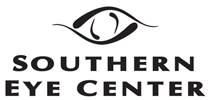 	  PLEASE COMPLETE BOTH SIDESMEDICAL HISTORY QUESTIONNAIRE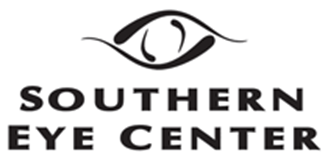 